Feather L. Peacock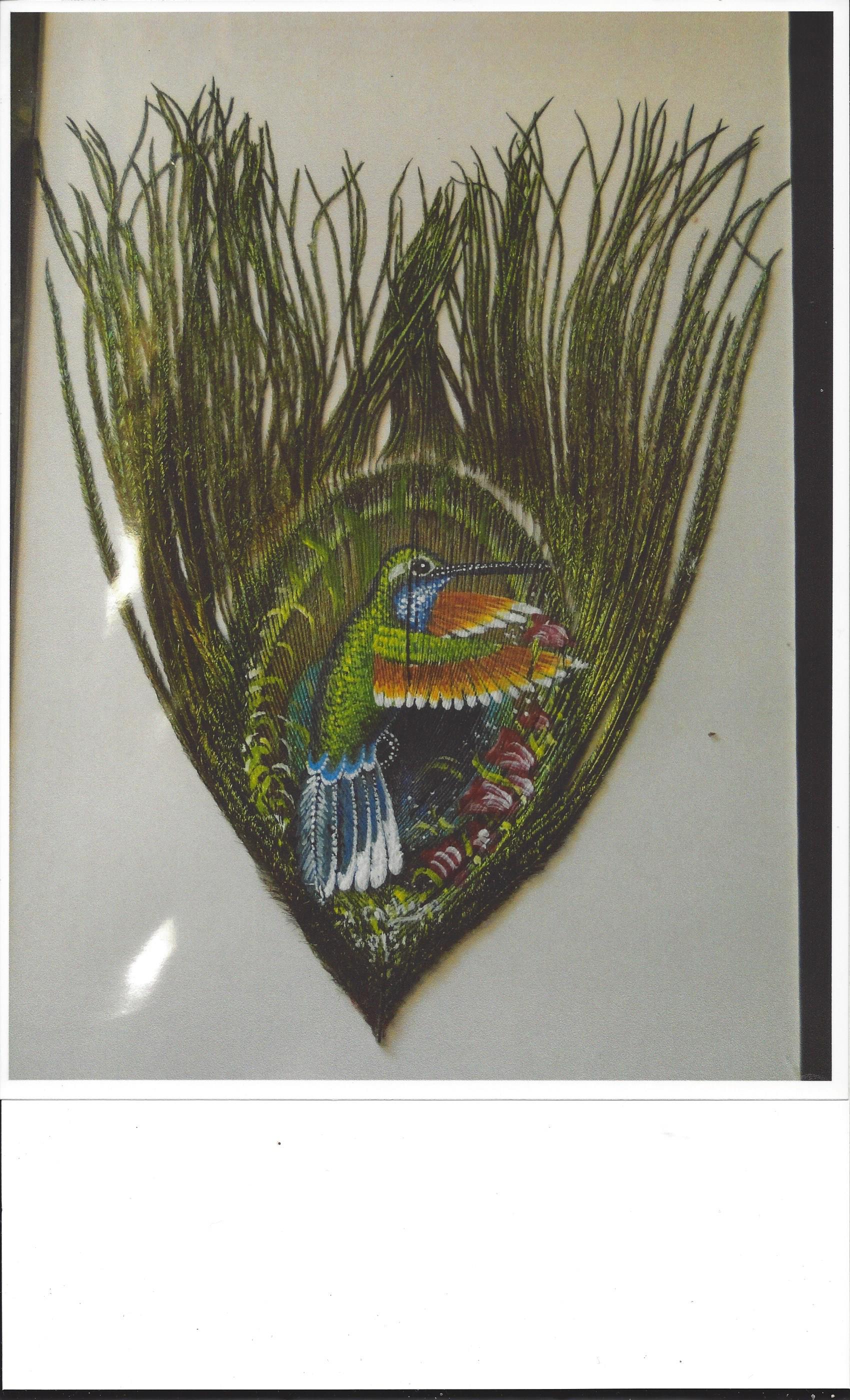 